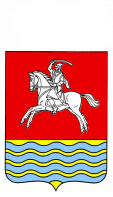 АДМИНИСТРАЦИЯКУМЫЛЖЕНСКОГО МУНИЦИПАЛЬНОГО РАЙОНА ВОЛГОГРАДСКОЙ ОБЛАСТИПОСТАНОВЛЕНИЕО внесении изменений в  постановление  администрации Кумылженского муниципальногорайона  Волгоградской области от 22.10.2018г  №981«Об утверждении административногорегламента предоставления муниципальной услуги «Прием заявлений и  выдача документово согласовании переустройства  и (или)перепланировки   помещения в многоквартирном доме»В соответствии с Федеральными законами от 19.07.2018г. №204-ФЗ «О внесении изменений в Федеральный закон «Об организации предоставления государственных и муниципальных услуг»  в части установления дополнительных гарантий граждан при получении государственных и муниципальных услуг», от 27.12.2018г. №558-ФЗ «О внесении изменений в Жилищный кодекс Российской Федерации в части упорядочения норм, регулирующих переустройство и(или) перепланировку помещений в многоквартирном доме» и статьей 22 Устава Кумылженского муниципального района Волгоградской областипостановляю:1. Внести в административный регламента предоставления муниципальной услуги «Прием заявлений и  выдача документов о согласовании переустройства  и(или) перепланировки   помещения в многоквартирном доме», утвержденный постановлением администрации Кумылженского муниципального района Волгоградской области от 22.10.2018г. №981 (далее- Регламент) следующие изменения:1.1 пункт 2.5 Регламента  дополнить новым десятым абзацем следующего содержания:«постановление Правительства Российской Федерации от 25.01.2013   № 33 «Об использовании простой электронной подписи при оказании государственных и муниципальных услуг» (Официальный интернет-портал правовой информации http://www.pravo.gov.ru, 23.11.2018, «Собрание законодательства РФ», 04.02.2013, № 5, ст. 377);»;1.2  абзацы десятый-двенадцатый пункта 2.5 Регламента считать абзацами одиннадцатым- тринадцатым соответственно;1.3 в абзаце четвертом пункта 2.6.1 Регламента  вместо слов «Градостроительного кодекса» читать слова «Жилищного кодекса»;1.4  абзац второй пункта 2.6.2 Регламента изложить в новой редакции: « - правоустанавливающие документы на переустраиваемое и (или) перепланируемое помещение в многоквартирном доме, если право на него зарегистрировано в Едином государственном реестре недвижимости;»;1.5 в абзаце третьем пункта 2.6.3 Регламента слова «или представлены с предъявлением подлинников» исключить;1.6 в абзаце втором пункта 2.7.1 слова «квалифицированной подписи» заменить словами «усиленной квалифицированной электронной подписи (далее - квалифицированная подпись)»; 1.7 в пункте 2.8.1Регламента:в абзаце третьем   слово «подпункте» заменить словом «пункте»;в абзаце четвертом слово «подпунктом» заменить словом «пунктом»;1.8  в абзаце первом пункта 2.15.1вместо слов «электронном виде» читать слова «электронной форме»;1.9  в пункте 3.2.3 Регламента:абзац первый дополнить словами «, при необходимости делает копию с представленных заявителем подлинников документов и заверяет их.»;абзац второй после слов «в получении документов» дополнить словами «с указанием их перечня и даты их получения уполномоченным органом, а также с указанием перечня сведений и документов, которые будут получены по межведомственным запросам»;1.10  абзац второй пункта 3.2.4 Регламента после слов «с указанием их объема» дополнить словами «, а также перечня сведений и документов, которые будут получены по межведомственным запросам»;1.11 абзац первый пункта 3.2.5 Регламента после слова «проводит» дополнить словами «проверку подлинности простой электронной подписи заявителя с использованием соответствующего сервиса единой системы идентификации и аутентификации, а также»;1.12 в пункте 5.6  Регламента слова «и почтовый адрес» заменить словами «и (или) почтовый адрес».2. Настоящее постановление вступает в силу со дня его обнародования в МКУК «Кумылженская межпоселенческая центральная библиотека им. Ю.В. Сергеева» и подлежит размещению в сети Интернет на официальном сайте Кумылженского муниципального района.Глава Кумылженского муниципального района                                                                            В.В. ДенисовНачальник правового отдела                                                                    И.И. ЯкубоваПриложение 1.УТВЕРЖДЕНОпостановлением администрации Кумылженского муниципального районаот ________________ №_______ ДОРОЖНАЯ КАРТА ПО ОБЕСПЕЧЕНИЮ СЕЛЬСКИХ ПОСЕЛЕНИЙ КУМЫЛЖЕНСКОГО МУНИЦИПАЛЬНОГО РАЙОНА ДОКУМЕНТАМИ ТЕРРИТОРИАЛЬНОГО ПЛАНИРОВАНИЯПриложение №2УТВЕРЖДЕНОпостановлением администрации Кумылженского муниципального районаот ________________ №_______ ДОРОЖНАЯ КАРТА ПО ВНЕСЕНИЮ ИЗМЕНЕНИЙ В ПЗЗ В СООТВЕТСТВИЕ С КЛАССИФИКАТОРОМПримечание : ПЗЗ Кумылженского сельского поселения приведены в соответствие с классификатором.Приложение 3УТВЕРЖДЕНОпостановлением администрации Кумылженского муниципального районаот ________________ №_______ Дорожная карта по внесению изменений в ПЗЗ ( с  охватом всей территории СП  и постановка на кадастровый учет   границ  территориальных зон )от 13.12.2019г. №993 №п/пНаименование муниципального образования (СП)Действующий ГП(охват территории)Проведение работ по внесению изменений в ГПОтветственныеПримечание, разъяснениеСрок выполнения1Белогорское с/пГП  разработан на часть территории(х.Белогорский)По контракту 2019г подготавливается проект внесения изменений в ГП (охватывающий всю территорию СП)Постановка границ населенных пунктов на кадастровый учетПервый зам. Главы – начальник отдела ЖКХ и строительства администрации Кумылженского муниципального района  С.В. Горбов,Начальник отдела архитектуры и градостроительства  О.И. ПотаповаСейчас идет проверка предоставленного проектной организацией материала. Есть замечания .До 9 декабря – срок устранения замечаний. Далее процедура согласования и утверждения.май 2020гВ течение 6 месяцев после утверждения  границ2.Букановское сельское поселениеГП  разработан на часть территории( станица Букановская)По контракту 2018г подготовлено внесение изменений в ГП (охватывающий всю территорию СП)Постановка границ населенных пунктов на кадастровый учет«»В настоящий момент устраняются пересечения земельных участков с границами населенных пунктов .(уч-к кад №,34:24:130401:274 долевая собственность, Уч-к  №34:24:130209:24 адм. Букановского СП,Участки 34:24:130100:62,  34:24:130100:53,  34:24:000000:431,  34:24:000000:432-комитет по управлению государственным имуществом Волгоградской области,   Далее процедура согласования и утверждения«»3.Глазуновское сельское поселениеГП  разработан на часть территории(ст. Глазуновская)По контракту 2019г подготавливается проект  внесения изменений в ГП (охватывающий всю территорию СП)Постановка границ населенных пунктов на кадастровый учет«»Сейчас идет проверка предоставленного проектной организацией материала. Есть замечания .До 9 декабря – срок устранения замечаний. Далее процедура согласования и утверждения.«»4.Краснянское сельское поселениеГП  разработан на часть территории (х. Краснянский)По контракту 2019г подготавливается проект  внесения изменений в ГП (охватывающий всю территорию СП)Постановка границ населенных пунктов на кадастровый учет«»Сейчас идет проверка предоставленного проектной организацией материала. Есть замечания. До 9 декабря – срок устранения замечаний. Далее процедура согласования и утверждения.«»5.Кумылженское сельское поселениеГП  разработан на часть территории (ст. Кумылженская)По контракту 2018г подготовлено внесение изменений в ГП (охватывающий всю территорию СП)Постановка границ населенных пунктов на кадастровый учет«»В ходе согласования проекта внесения изменений выявлена территория населенного пункта ст. Кумылженской, находящейся на землях лесного фонда.  В настоящий момент, создана комиссия , заседание которой планируется в декабре, после сбора и подготовки соответствующего материала для ее работы. Далее будет проходить процедура  повторного согласования проекта внесения изменений в ГП  и утверждения«»6.Поповское сельское поселениеГП  разработан на часть территории (х. Попов)По контракту 2019г подготавливается проект  внесения изменений в ГП (охватывающий всю территорию СП)Постановка границ населенных пунктов на кадастровый учет«»Сейчас идет проверка предоставленного проектной организацией материала. Есть замечания. До 9 декабря – срок устранения замечаний. Далее процедура согласования и утверждения.«»7.Слащевское сельское поселениеГП  разработан на часть территории (ст. Слащевская)По контракту 2019г подготавливается  проект внесения изменений в ГП (охватывающий всю территорию СП)Постановка границ населенных пунктов на кадастровый учет«»Сейчас идет проверка предоставленного проектной организацией материала. Есть замечания. До 9 декабря – срок устранения замечаний. Далее процедура согласования и утверждения.«»8Суляевское сельское поселениеГП  разработан на часть территории ( х. Суляевский)По контракту 2019г подготавливается проект внесения изменений в ГП (охватывающий всю территорию СП)Постановка границ населенных пунктов на кадастровый учет«» Сейчас идет проверка предоставленного проектной организацией материала. Есть замечания. До 9 декабря – срок устранения замечаний. Далее процедура согласования.«»9. Шакинское сельское поселениеГП  разработан на часть территории (х. Шакин)По контракту 2018г подготовлено внесение изменений в ГП (охватывающий всю территорию СП)Постановка границ населенных пунктов на кадастровый учет«»В ходе согласования проекта внесения изменений выявлена территория населенного пункта х. Шакин, находящаяся на землях лесного фонда.  27 ноября состоялось заседание комиссии по этому вопросу. С незначительными корректировками информация будет направлена в Комитет архитектуры и градостроительства и в Облкомприроду.  После принятия соответствующих решений , повторно  проведение процедуры согласования проекта и утверждения.«»№п\пНаименование муниципального образования (СП)Вид работОтветственныеСрокПримечание1Белогорское с/пВнесение изменений в ПЗЗ в соответствии с классификатором видов разрешенного использования земельных участковНачальник отдела архитектуры и градостроительства администрации Кумылженского муниципального районаО.И. Потаповадекабрь 2019 г После подготовки на ближайшем заседании Кумылженской районной Думы  - утверждение2Букановское с/п «»«»«» 3Глазуновское с/п«»«»«»4.Краснянское с/п«»«»«»5.Поповское с/п«»«»«»6Слащевское с/п«»«»«»7Суляевское с/п«»«»«»8.Шакинское с/п«»«»«»№п\пНаименование муниципального образования (СП)Вид работПроведение работ по внесению изменений в ПЗЗ ОтветственныеСрокПримечание1Белогорское с/пВнесение изменений в ПЗЗ ( с  охватом всей территории СП  и отражениемсведений о границах территориальных зон )Постановка границ территориальных зон на кадастровый учетПо контракту 2019г подготавливается внесение изменений в ПЗЗПервый зам. Главы – начальник отдела ЖКХ и строительства администрации Кумылженского муниципального района  С.В. Горбов,Начальник отдела архитектуры и градостроительства  О.И. Потапова июнь 2020г до конца 2020гСейчас идет проверка предоставленного проектной организацией материала. Есть замечания. До 9 декабря – срок устранения замечаний. Далее, после  процедуры согласования ГП ( с границами населенных пунктов) ,  параллельно  с процедурой общественных обсуждений ГП проведение общественных  обсуждений и утверждение ПЗЗ2Букановское с/п«».Проект подготовлен в 2018г«»«» После  процедуры согласования ГП ( с границами населенных пунктов) ,  параллельно  с процедурой общественных обсуждений ГП проведение общественных  обсуждений и утверждение ПЗЗ3Глазуновское с/п«»По контракту 2019г подготавливается внесение изменений в ПЗЗ«»«»Сейчас идет проверка предоставленного проектной организацией материала. Есть замечания. До 9 декабря – срок устранения замечаний. Далее, после  процедуры согласования ГП ( с границами населенных пунктов) ,  параллельно  с процедурой общественных обсуждений ГП проведение общественных  обсуждений и утверждение ПЗЗ4.Краснянское с/п«»По контракту 2019г подготавливается внесение изменений в ПЗЗ«»«»«»5Кумылженское с/п«»1.Предусмотрение средств в бюджете на данный вид работ 2.Объявление аукциона и заключение контракта3. Подготовка проекта 4.Проведение процедуры   общественных обсуждений  и утверждения5. Постановка границ населенных пунктов на кадастровый учет«»Ноябрь 2019г1 квартал  2020гапрель-май 2020гиюнь-июль 2020гдо конца 2020г-6.Поповское с/п«»По контракту 2019г подготавливается внесение изменений в ПЗЗ«»«»Сейчас идет проверка предоставленного проектной организацией материала. Есть замечания. До 9 декабря – срок устранения замечаний. Далее, после  процедуры согласования ГП ( с границами населенных пунктов) ,  параллельно  с процедурой общественных обсуждений ГП проведение общественных  обсуждений и утверждение ПЗЗ7Слащевское с/п«»По контракту 2019г подготавливается внесение изменений в ПЗЗ«»«»«»8Суляевское с/п«»По контракту 2019г подготавливается внесение изменений в ПЗЗ«»«»«»9.Шакинское с/п«»Проект подготовлен в 2018г«»«»После  процедуры согласования ГП ( с границами населенных пунктов) ,  параллельно  с процедурой общественных обсуждений ГП проведение общественных  обсуждений и утверждение ПЗЗ